Publicado en NUEVA YORK el 13/08/2018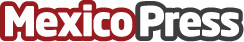 Los potentes mineros de Watts Miners: un alto impacto en el mercado criptográficoWatts Miners, uno de los últimos actores en incursionar en el espacio criptográfico mundial, ha logrado un impacto revolucionario en el mercado en muy poco tiempo con sus nuevos y potentes minerosDatos de contacto:Nancy LopezWatts Miners Inc.+ 929-220-9148Nota de prensa publicada en: https://www.mexicopress.com.mx/los-potentes-mineros-de-watts-miners-un-alto_1 Categorías: Internacional Finanzas Programación Hardware E-Commerce http://www.mexicopress.com.mx